Publicado en Barcelona el 14/11/2019 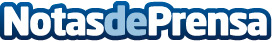 AleaSoft: Las empresas electrointensivas pueden aprovechar la Revolución Fotovoltaica para bajar costesResumen de la entrevista de Energías Renovables a Antonio Delgado Rigal, Doctor en Inteligencia Artificial, Fundador y CEO de AleaSoft en el marco de la celebración de los 20 años de la empresa. En la entrevista se habla de cómo AleaSoft ha ayudado a las empresas del sector durante estos 20 años, de cómo puede ayudar en estos momentos en que la fotovoltaica está afrontando un cambio cualitativo y sobre la visión de la empresa que espera convertirse en líder mundial en previsiones del sector de la energíaDatos de contacto:Alejandro Delgado900 10 21 61Nota de prensa publicada en: https://www.notasdeprensa.es/aleasoft-las-empresas-electrointensivas-pueden Categorias: Internacional Nacional Sector Energético http://www.notasdeprensa.es